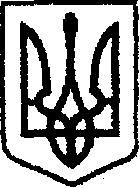 У К Р А Ї Н Ачернігівська обласна державна адміністраціяУПРАВЛІННЯ КАПІТАЛЬНОГО БУДІВНИЦТВАН А К А Звід  01.10.2020р.			            Чернігів                                №_267Про затвердження Інструкції з організації  внутрішнього  контролю  Відповідно до вимог пункту 3 статті 26 Бюджетного кодексу України, Основних засад здійснення внутрішнього контролю розпорядниками бюджетних коштів, затверджених постановою Кабінету Міністрів України від 12 грудня 2018 р. №1062, з метою удосконалення функціонування внутрішнього контролю в Управлінні капітального будівництва Чернігівської обласної державної адміністраціїнаказую:1. Затвердити Інструкцію з організації внутрішнього контролю в Управлінні капітального будівництва Чернігівської обласної державної адміністрації (далі Інструкція), що додається.2. Керівникам структурних підрозділів Управління капітального будівництва Чернігівської обласної державної адміністрації (далі – Управління) забезпечити неухильне дотримання вимог Інструкції. 2. Визначити керівників структурних підрозділів Управління відповідальними за організацію внутрішнього контролю в підпорядкованих підрозділах.  3. Визначити відповідальним за своєчасну підготовку, складення та подання документів з організації внутрішнього контролю в Управлінні – відділ адміністративно-господарської та організаційної роботи.3. Контроль за виконанням наказу залишаю за собою. Начальник                                                                               Богдан КРИВЕНКО